NEW POPCORN SUMMARY & GRADING SHEETProduct Specialist ___________________________________________________________________________________	⃝ Flavor(s) __________________________________________________________________________________	⃝ Market Research – What did the taste testers say?  _______________________________________________		_____________________________________________________________________________________		How or what will you do to improve your product?  ___________________________________________		_____________________________________________________________________________________Place Specialist _____________________________________________________________________________________	⃝ Where will you sell your product?  ____________________________________________________________	⃝ How will your product get to the store?  _______________________________________________________Promotion Specialist _________________________________________________________________________________	⃝ Name of Popcorn?  _________________________________________________________________________⃝ Package Design⃝ Graphic Design	⃝ Brand Name  ______________________________________________________________________________	⃝ Logo	⃝ Electronic advertisement – perform for class	⃝ Print advertisement	⃝ Endcap (optional)	⃝ Slogan	⃝ Jingle – perform for class (Jingle is optional)Price Specialist _____________________________________________________________________________________	⃝ What is the final price of your product?  ________________________________________________________⃝ Were there cost issues with your team?  Did team members want to add more “stuff” to the packaging or the product?  Explain:How do you rate this activity, Ms. Revoir, and all the CTE Intro classes so far this year?  (Circle the hands in the boxes below.)OVERALL ASSIGNMENTOVERALL FOR MS. REVOIROVERALL FOR CTE INTRODUCTION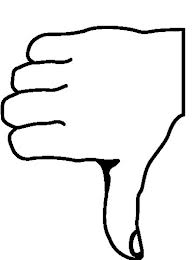 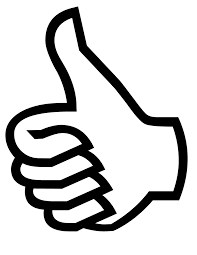 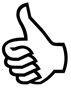 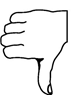 